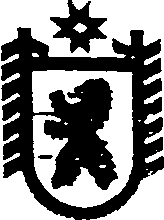 РЕСПУБЛИКА КАРЕЛИЯКонтрольно-счетный комитет Сегежского муниципального районаул.Ленина ,д.9-а, г.Сегежа, 186420тел.(8-814 31) 4-35-73,факс (8-814 31) 4-24-24ОКПО 24806274, ОГРН 1141032000823ИНН/КПП 1006013047/100601001                                                                        УТВЕРЖДЕН                                                                                      Постановлением Контрольно-счетного                                                                  комитета   Сегежского муниципального                                района                                                                  от «17»  марта 2017г. № 10ОТЧЕТо результатах контрольного мероприятия№  3                                                                                                                   дата 17.03.2017«Аудит эффективности предоставления в аренду имущества, находящегося в муниципальной собственности в 2015-2016 годах в муниципальном образовании «Сегежский муниципальный район»( полное наименование контрольного мероприятия) «17» марта 2017года.                                                                                           г. Сегежа                                                                                                                      ( место составления)Наименование контрольного мероприятия: «Аудит эффективности предоставления в аренду имущества, находящегося в муниципальной собственности в 2015-2016 годах в муниципальном образовании «Сегежский муниципальный район».  Основание для проведения контрольного мероприятия: п.2.1.2 Плана работы Контрольно-счетного комитета Сегежского муниципального района на 2017 год, утвержденного  постановлением  Контрольно - счетного комитета Сегежского муниципального района  от 26 декабря 2016 года № 84, постановление Контрольно- счетного комитета Сегежского муниципального района  от 17 января  2017 года № 1.Лица, проводившие контрольное мероприятие (инициалы, фамилия, должность): Исполнитель: Т.И. Рудковская – председатель Контрольно – счетного комитета  Сегежского муниципального района.Привлеченные специалисты (инициалы, фамилия, должность, место работы): нетПроверяемый период деятельности: 2015-2016 годы.Сроки проведения контрольного мероприятия: с 17 января 2017  года по 17 февраля 2017 года.Юридический адрес объекта контрольного мероприятия: г. Сегежа, ул.Ленина, дом 9 «а».Идентификационный номер налогоплательщика: 1006002126Сведения о проверках, проведенных контролирующими органами за последний год, и краткое изложение их результатов, если они относятся к предмету и цели настоящего контрольного мероприятия: нетПеречень использованных (изученных) нормативных правовых актов, учетных и отчетных документов:1. Приказ Минэкономразвития РФ от 30.08.2011 N 424 «Об утверждении Порядка ведения органами местного самоуправления реестров муниципального имущества» (Зарегистрировано в Минюсте РФ 20.12.2011 N 22684)2. «Об установлении арендной платы за использование земельных участков, находящихся в собственности Республики Карелия или государственная собственность на которые не разграничена», утвержденная постановлением Правительства Республики Карелия от 17.04.2014г. №120-П;3. Закон №1712-ЗРК от 23.05.2013г. «О некоторых вопросах регулирования земельных отношений в Республике Карелия»;4. «Положения о комитете по управлению муниципальным имуществом и земельными ресурсами  администрации Сегежского муниципального района», утвержденное постановлением администрации Сегежского муниципального района  от   22.09.2015 г.  №  855;5. «Положение о порядке владения, пользования и распоряжения имуществом, находящимся в муниципальной собственности муниципального образования «Сегежский муниципальный район», утвержденное решением Совета Сегежского муниципального района от 12.04.2012 года №239. 6. «Положение о муниципальном специализированном жилищном фонде для обеспечения жилыми помещениями детей-сирот и детей, оставшихся без попечения родителей, а также лиц из числа детей-сирот и детей, оставшихся без попечения родителей», утвержденные постановлением администрации Сегежского муниципального района от 23.09.. № 1123.7. «Положение о порядке и условиях приватизации муниципального имущества муниципального образования «Сегежский муниципальный район», утвержденное решением Совета Сегежского муниципального района от 29.12.2016 №315 (ранее действовало решение Совета Сегежского муниципального района от 30.06.2009г. №396).8. «Положение о порядке списания основных средств, являющихся муниципальной собственностью муниципального образования «Сегежский муниципальный район», утвержденное постановлением администрации Сегежского муниципального района от 22 декабря 2011 года № 1769;9. «Положение о порядке сдачи в аренду недвижимого имущества, находящегося в муниципальной собственности г.Сегежи и Сегежского района», утвержденное Сегежским городским советом от 24.10.2002;10. «Методика определения размера арендной платы за пользование муниципальным недвижимым имуществом муниципального образования «Сегежский муниципальный район», утвержденное решением Совета Сегежского муниципального района от 29.12.2016г. №316.11. Федеральный закон от 26 июля 2006 года N 135-ФЗ «О защите конкуренции» (далее по тексту «Федеральный закон № 135-ФЗ»).12. Информационное письмо Президиума ВАС РФ от 01.06.2000 N 53 «О государственной регистрации договоров аренды нежилых помещений».Оформленные акты, заключения, справки и т.п., использованные в отчете, ознакомление с ними под расписку руководителя или иных должностных лиц проверенных объектов, наличие письменных объяснений, замечаний или возражений и заключение инспектора по ним: По результатам проверки составлен акт от  28 февраля 2017 года, который был направлен администрации Сегежского муниципального района  (исх. №01-15/24 от 28.02.2017г.). Акт подписан с указанием на наличие пояснений, которые были учтены при составлении данного отчета.                                                                                                                           Неполученные документы из числа затребованных с указанием причин или иные факты, препятствовавшие работе: нетРезультаты контрольного мероприятия: 1.Общие положенияВ соответствии со ст. 215 Гражданского кодекса РФ имущество, принадлежащее на праве собственности городским и сельским поселениям, а также другим муниципальным образованиям, является муниципальной собственностью. От имени муниципального образования права собственника осуществляют органы местного самоуправления. Имущество, находящееся в муниципальной собственности, закрепляется за муниципальными предприятиями и учреждениями во владение, пользование и распоряжение в соответствии со ст. 294, 296 ГК РФ (право хозяйственного ведения, оперативного управления). Средства местного бюджета и иное муниципальное имущество, не закрепленное за муниципальными предприятиями и учреждениями на праве оперативного управления или хозяйственного ведения, составляют муниципальную казну муниципального образования. Имущество казны подлежит учету в органах, на которые возложены функции управления и распоряжения государственным или муниципальным имуществом.Согласно пункту 28 Устава муниципального образования «Сегежский муниципальный район» управление и распоряжение муниципальным имуществом осуществляется в соответствии с Положением о порядке владения, пользования и распоряжения муниципальным имуществом, утверждаемым Советом Сегежского муниципального района.Решением Совета Сегежского муниципального района от 12.04.2012г. №239 утверждено «Положение о порядке владения, пользования и распоряжения имуществом, находящемся в муниципальной собственности муниципального образования «Сегежский муниципальный район» (далее – Положение о порядке владения, пользования и распоряжения имуществом).Согласно п.10 Положения о порядке владения, пользования  и распоряжения имуществом к компетенции администрации Сегежского муниципального района относятся организационно-распорядительные и контрольные функции.Согласно п.11 Положения о порядке владения, пользования  и распоряжения имуществом муниципальное имущество подлежит пообъектному учету в Реестре муниципального имущества муниципального образования (далее – Реестр). Организацию учета и ведение Реестра осуществляет комитет по управлению муниципальной собственностью администрации.   Комитет по управлению муниципальным имуществом и земельными ресурсами  администрации Сегежского муниципального района (далее - Комитет) является самостоятельным структурным подразделением администрации Сегежского муниципального района (далее – администрация), без права юридического лица, созданным для решения вопросов местного значения  органов местного самоуправления Сегежского муниципального района  в сфере имущественных и земельных отношений, осуществляющим реализацию политики в сфере управления и приватизации муниципального имущества. «Положение о комитете по управлению муниципальным имуществом и земельными  ресурсами администрации Сегежского муниципального района», утверждено постановлением администрации Сегежского муниципального района от 22.09.2015 года № 855 (далее – Положение о комитете №855).Согласно Положению к числу основных задач Комитета относятся:-реализация полномочий администрации  по решению вопросов местного значения   муниципального района; -реализация полномочий администрации   по решению вопросов местного значения на территории сельских поселений, входящих в состав Сегежского муниципального района (далее -  поселения),   в области имущественных и земельных отношений.   Комитет в соответствии с возложенными на него задачами осуществляет следующие основные функции:- участвует в разработке прогноза социально-экономического развития Сегежского района  и основных параметров прогноза социально-экономического развития  Сегежского района  на плановый период в установленных сферах деятельности;-вносит в установленном порядке  проекты муниципальных правовых актов Сегежского муниципального района  и других документов  в установленных сферах деятельности, в том числе  разрабатывает проекты  административных  регламентов  исполнения муниципальных  функций и административные регламенты предоставления муниципальных  услуг в установленных сферах деятельности; - осуществляет приватизацию муниципального имущества в соответствии с действующим законодательством;  - организует работу  по передаче муниципального имущества в оперативное управление муниципальным учреждениям;- осуществляет управление муниципальным  имуществом казны и учет объектов в составе муниципального  имущества казны;- участвует в государственной  регистрации  прав  муниципального образования «Сегежский муниципальный район»  на  объекты недвижимого имущества, в том числе осуществляет подачу заявлений об учете объектов недвижимости, изменении таких объектов, о снятии с государственного кадастрового учета объектов недвижимости; -готовит предложения главе администрации  по отчуждению, изъятию, продаже или иному распоряжению муниципальным имуществом, закрепленного на праве оперативного управления за муниципальными учреждениями;- осуществляет контроль за управлением, распоряжением, использованием по назначению и сохранностью имущества, закрепленного на праве оперативного управления за  муниципальными учреждениями, а также переданного в установленном порядке иным лицам на ином вещном праве, и при выявлении нарушений принимает необходимые меры по их устранению;- осуществляет подготовку проектов договоров аренды, безвозмездного пользования, доверительного управления, купли-продажи и ведение учета указанных договоров; -  осуществляет отдельные государственные полномочия,  переданные органам местного самоуправления Сегежского муниципального района федеральными законами и законами субъектов Российской Федерации, в установленной сфере деятельности;- осуществляет контроль  за поступлением в бюджет Сегежского муниципального района  доходов от использования муниципального имущества, в том числе учет поступлений от продажи и от сдачи  в аренду земельных участков, государственная собственность на которые не разграничена, в рамках заключенных соглашений с поселениями;-оказывает методическую, консультативную, правовую помощь поселениям по решению вопросов местного значения поселений, в рамках заключенных соглашений, при распоряжении земельными участками, государственная собственность на которые не разграничена и которые расположены на территории поселений;- готовит предложения  о предоставлении земельных участков, находящихся в муниципальной собственности  в собственность, постоянное (бессрочное) пользование, аренду, безвозмездное срочное пользование, ограниченное пользование (сервитут);- готовит документы для закупок товаров, работ, услуг  в порядке, предусмотренном законодательством  Российской Федерации и иными нормативными правовыми актами  о контрактной системе в сфере закупок товаров, работ, услуг для обеспечения нужд администрации  по вопросам комитета, в установленных сферах деятельности: техническую часть документации о закупке (техническое задание); обоснование начальной (максимальной) цены контракта.Проанализировав содержание Положения о порядке владения, пользования  и распоряжения имуществом, Контрольно-счетный комитет установил следующие несоответствия:-Комитет по управлению муниципальной собственностью администрации, как структурное подразделение Администрации района, отсутствует в организационной структуре исполнительной власти Сегежского муниципального района (в настоящий момент переименован), соответственно следует  в документе данное название заменить  словами «Комитет  по  управлению   муниципальным имуществом и земельными ресурсами  администрации Сегежского муниципального района».В Положении о порядке владения, пользования и распоряжения имуществом Сегежского муниципального района, отсутствует порядок контроля за сохранностью и использованием муниципального имущества (периодичность, методы проверок, цель проверки – сохранность имущества или соблюдение условий договоров, виды выходных документов – акты, требования, претензии), переданного в аренду, хозяйственное ведение, оперативное управление. Текущий (оперативный) контроль за использованием муниципального имущества, в том числе контроль за эффективным использованием, сохранностью муниципального имущества согласно Положения о комитете №855 осуществляет Комитет  по  управлению   муниципальным имуществом и земельными ресурсами  администрации Сегежского муниципального района, в том числе: -организует в порядке, установленном законодательством учет муниципального имущества и ведение его реестра;-осуществляет управление муниципальным  имуществом казны и учет объектов в составе муниципального  имущества казны;-осуществляет контроль за управлением, распоряжением, использованием по назначению и сохранностью имущества, закрепленного на праве оперативного управления за  муниципальными учреждениями, а также переданного в установленном порядке иным лицам на ином вещном праве, и при выявлении нарушений принимает необходимые меры по их устранению;-осуществляет контроль  за использованием жилых помещений, предоставленных  детям-сиротам и детям, оставшимся без попечения родителей, лицам из числа детей-сирот и детей, оставшихся без попечения родителей.2. Учет муниципальной казныСогласно п. 145 Инструкции № 157н, утвержденной приказом Минфина от 1 декабря 2010 г. "Об утверждении Единого плана счетов бухгалтерского учета для органов государственной власти (государственных органов), органов местного самоуправления, органов управления государственными внебюджетными фондами, государственных академий наук, государственных (муниципальных) учреждений и Инструкции по его применению"(далее- Инструкции №157н), аналитический учет объектов в составе имущества казны осуществляется в структуре, установленной для ведения реестра государственного (муниципального) имущества. Порядок ведения аналитического учета по объектам в составе имущества казны на основании информации из реестра имущества устанавливается финансовым органом соответствующего бюджета. Постановлением Финансового управления Сегежского муниципального района от 22.03.2010 года №42, утверждено «Положение о бюджетном учете муниципальной казны Сегежского муниципального района».По общему правилу нефинансовые активы, входящие в состав казны, учитываются на соответствующих счетах счета 0 108 00 000 "Нефинансовые активы имущества казны" (п. 141 Инструкции N 157н, п. 38 Инструкции N 162н):- 0 108 51 000 "Недвижимое имущество, составляющее казну";- 0 108 52 000 "Движимое имущество, составляющее казну";- 0 108 53 000 "Драгоценные металлы и драгоценные камни";- 0 108 54 000 "Нематериальные активы, составляющие казну";- 0 108 55 000 "Непроизведенные активы, составляющие казну";- 0 108 56 000 "Материальные запасы, составляющие казну".В «Положение о бюджетном учете муниципальной казны Сегежского муниципального района» указанные счета не соответствуют Инструкции N 157н.В связи с изданием Приказа Минфина России от 01.12.2010 N 157н (ред. от 16.11.2016) "Об утверждении Единого плана счетов бухгалтерского учета для органов государственной власти (государственных органов), органов местного самоуправления, органов управления государственными внебюджетными фондами, государственных академий наук, государственных (муниципальных) учреждений и Инструкции по его применению" необходимо Финансовому управлению Сегежского муниципального района, «Положение о бюджетном учете муниципальной казны Сегежского муниципального района» изложить в новой редакции, соответствующей действующему бюджетному законодательству.2.1.Ведение реестра муниципального имущества Сегежского муниципального района и отражение имущества казны на счетах бухгалтерского учетаПравила ведения органами местного самоуправления реестров муниципального имущества, установлены в Порядке ведения органами местного самоуправления реестров муниципального имущества, утвержденном Приказом Министерства экономического развития РФ от 30 августа 2011 г. N 424"Об утверждении Порядка ведения органами местного самоуправления реестров муниципального имущества" (далее – Порядок ведения реестров).Указанный Порядок ведения реестров устанавливает правила ведения органами местного самоуправления реестров муниципального имущества, в том числе правила внесения сведений об имуществе в реестры, состав информации о муниципальном имуществе, принадлежащем на вещном праве или в силу закона органам местного самоуправления, муниципальным учреждениям, муниципальным унитарным предприятиям, иным лицам и подлежащем учету в реестрах.Согласно Порядка ведения реестров, объектами учета Реестра являются:-находящееся в муниципальной собственности недвижимое имущество (здание, строение, сооружение или объект незавершенного строительства, земельный участок, жилое, нежилое помещение;-находящееся в муниципальной собственности движимое имущество;-муниципальные унитарные предприятия, муниципальные учреждения, хозяйственные общества, товарищества, акции, доли (вклады) в уставном (складочном) капитале которых принадлежат муниципальным образованиям, иные юридические лица, учредителем (участником) которых является муниципальное образование.Контрольно-счетному комитету представлен Реестр муниципального имущества Сегежского муниципального района в электронном виде.Представленный реестр соответствует требованиям Порядка ведения реестров, по составу разделов и количеству обязательных сведений.В Реестре содержится информация о недвижимом, движимом муниципальном имуществе, находящихся в казне, переданном в аренду, хозяйственное ведение и оперативное управление и сведения о муниципальных бюджетных и казенных учреждений, унитарных и автономном учреждении, учредителем которого является муниципальное образование по состоянию на 01.01.2017 года. В представленном Реестре муниципального недвижимого имущества Сегежского муниципального района по состоянию 1 января 2017 года отражены 126 объектов муниципальной собственности, в том числе:- 56 объектов находящихся в оперативном управлении; - 70 объектов имущества казны.Контрольно-счетный комитет установил, что в Реестре отсутствует кадастровый номер:- зданий и помещений переданных по договору в оперативное управление (8 договоров);- зданий и помещений переданных по договору аренды по адресу :пгт. Надвоицы ул. Ленина д.1/4 (договор № 1272 от 21.05.2003); г. Сегежа, ул. Строителей, д.27 (договор №1994 от 01.09.2009); г.Сегежа ,ул. Советская, д.20 (договор № 1915 от 26.07.2007);- зданий и помещений переданных по договору безвозмездного пользования (2 договора).В результате выборочного сопоставления данных содержащихся в Реестре и представленных к проверке договоров аренды, купли продажи установлено несоответствие информации:- по данным Реестра площадь переданных в аренду помещений по адресу: г. Сегежа, Бульвар Советов, д.5 составляет 89,7 кв.м. (договор аренды от 21.05.2003 №1271, занимаемая площадь 58,2 кв.м.), в Реестре отсутствуют данные по договору от 06.12.2006г.№1844;-по данным Реестра  помещение по адресу пгт. Надвоицы, ул.Ленина, д.1/4, общей площадью 14,4 кв.м. переданы в аренду по договору от 06.12.2006 №1844, согласно представленным договорам, данное помещение передано в аренду по договору от 21.05.2003г.№1272;- в Реестре отсутствуют данные по зданию находящегося по адресу: г. Сегежа, ул. Монтажников, д.7. Помещение площадью 757,8 кв. м., балансовой стоимость 4 527 013,85 руб., которое передано в оперативное управление МБУ «Сегежская централизованная библиотечная сеть»(постановление администрации Сегежского муниципального района от 14.03.2016 №189); помещение площадью 201,3кв. м., балансовой стоимостью 1 201 944,92 руб., переданное в безвозмездное пользование ГБУ РК «МФЦ» (постановление администрации Сегежского муниципального района от 15.03.2016 №195) ;- согласно постановления администрации Сегежского муниципального района от 05.05.2016 №375 принимается в муниципальную казну здание площадью 95,7 кв.м. кадастровый номер 10:06:0040117:145, балансовой стоимостью 87 221,94 руб. по адресу п. Надвоицы, ул. Ленина, д.3А. Постановлением администрации Сегежского муниципального района от 02.06.2016 №465 данное здание передают в оперативное управление. В Реестре отсутствуют данные по данному объекту;- в нарушение подпункт 5 пункта 9 Положения о порядке владения, пользования и распоряжения имуществом, произведено списание стоимости казны в отсутствии правового акта об изъятии из муниципальной казны Резервной линии электроснабжения акушерского корпуса Сегежской ЦРБ, балансовой стоимостью 3 569 116,31, согласно распоряжения Правительства Республики Карелия от 20.01.2016 №32р-П о передаче из муниципальной собственности муниципального образования «Сегежский муниципальный район» в государственную собственность Республики Карелия. Согласно Реестра - данный объект числится в реестре муниципального имущества. (приложение №1)Контрольно-счетным комитетом проверены сплошным порядком Свидетельства о государственной регистрации прав и установлено несоответствие информации по площади помещений в Реестре и Свидетельством о государственной регистрации прав: здание по адресу г.Сегежа, ул. Мира, д.6а согласно Реестра имеет площадь 661,4 кв. м. , в Свидетельстве о государственной регистрации прав площадь 660,0 кв. м. По данному объекту была проведена техническая инвентаризация и уточнена площадь, согласно представленной Выписки из государственного реестра прав на недвижимое имущество и сделок с ним от 28.09.2016 №10/068/009/2016-1926 площадь объекта составляет 661,4 кв.м.Пунктом 4 статьи 264.1 Бюджетного кодекса РФ предусмотрено, что баланс исполнения бюджета содержит данные о нефинансовых и финансовых активах, обязательствах Российской Федерации, субъектов Российской Федерации и муниципальных образований на первый и последний день отчетного периода по счетам плана счетов бюджетного учета.При этом Бюджетный кодекс РФ не делает исключений для имущества казны. Из чего следует вывод, что бюджетному учету подлежат все финансовые и нефинансовые активы, принадлежащие публично-правовому образованию, независимо от их вовлечения участниками бюджетного процесса в хозяйственный оборот, как находящиеся в оперативном управлении, так и учитываемые в казне.Согласно пункту 145 Приказа Минфина России от 01.01.2001 N 157н, аналитический учет объектов в составе имущества казны осуществляется в структуре, установленной для ведения реестра государственного (муниципального) имущества соответствующего публично-правового образования. Порядок ведения аналитического учета по объектам в составе имущества казны на основании информации из реестра имущества соответствующего публично-правового образования устанавливается финансовым органом соответствующего бюджета. Периодичность отражения в бюджетном учете операций с объектами, составляющими государственную (муниципальную) казну на основании информации из реестра имущества соответствующего публично-правового образования, устанавливается финансовым органом соответствующего бюджета, но не реже чем на отчетную месячную датуВ силу норм пункта 145 Инструкции N 157н данные регистров бухгалтерского учета об объектах, составляющих муниципальную казну, на отчетную месячную дату должны быть сопоставимы с данными информации из реестра муниципального имущества.В соответствии с п.146 Инструкции № 157н, учет операций по выбытию, перемещению имущества (нефинансовых активов), составляющего государственную (муниципальную) казну, ведется в Журнале операций по выбытию и перемещению нефинансовых активов.Отделом бухгалтерского учета и отчетности предоставлена Ведомость имущества казны на 31.12.2016 г. на основании информации из Реестра имущества, предоставленным Комитетом.Перечень муниципальной казны на 31.12.2016 года предоставлен Комитетом (письмо от 17.01.2017г. №3) (далее – Перечень казны). Проверкой установлены несоответствия данных Реестра муниципального имущества с данными Перечня казны, предназначенного для учета объектов имущества, составляющих муниципальную казну:- согласно Перечня казны, помещение по адресу: г.Сегежа ул.Лесная, д.3-а, площадь 81,5, балансовой стоимостью 318 453,00 руб. В Реестре данное помещение числится балансовой стоимостью 318 453,10 руб.;- в Перечне  казны отсутствует здание по адресу Сегежский район, п.Каменный Бор, д. б/н (территория Каменноборской базы) площадь 1 135,9 кв. м. балансовой стоимостью 2 118 469,00 руб., согласно Реестра здание без обременения и должно числится в муниципальной казне;- в Перечне казны отсутствует помещение по адресу: п. Валдай, ул. Комсомольская, пом1, площадью 18 кв.м., балансовой стоимостью 50 902,62 руб., согласно Реестра здание без обременения и должно числится в муниципальной казне;- в Перечне казны отсутствует помещение по адресу: г. Сегежа, ул. Советская, д.20, площадью 41,7 кв.м., балансовой стоимостью 80 858,31 руб., согласно Реестра помещение передано в безвозмездное пользование по договору от 15.12.2014 №179 и должно числится в муниципальной казне;-в Перечне казны отсутствует помещение по адресу: г. Сегежа, ул. Советская, д.20, площадью 56,4 кв.м., балансовой стоимостью 109 362,32 руб., согласно Реестра помещение передано в аренду по договору от 02.10.2006 №1821 и должно числится в муниципальной казне;- в Перечне  казны числится помещение, проданное в 2015 году договор №179 по адресу: Сегежский район, пгт. Надвоицы, ул.Металлургов, д.14, балансовой стоимостью 1 534 354,29 руб., в Реестре данное помещение отсутствует; - в Перечне  казны числится помещение по адресу: г.Сегежа, ул.Спиридонова, д. 25, площадь 25,2 кв.м. балансовой стоимостью 173 818,51 руб., в реестре данное помещение площадью 24,6 кв. м. балансовой стоимостью 169 679,98 руб. несоответствие составляет 4 138,53 руб.;- в Перечне казны числится помещение площадью 156,1 кв.м. балансовой стоимостью 504 108,46 руб. по адресу: г.Сегежа ,ул. Лесная, д.3-А, в Реестре по данному адресу числятся помещения общей площадью 397,4 кв.м., балансовой стоимостью 1 516 459,66 руб., переданные в оперативное управление по договорам от 17.12.2012 №188, от 01.09.2016 №214, от17.04.2014 №205;- в Перечне казны числится Пожарный водоем по адресу: д.Каменный Бор, ул. Постоянный поселок,10 балансовой стоимостью 281 693,00 руб., отсутствующий в Реестре;- в Перечне казны числится здание бани по адресу: д.Каменный Бор, ул.Пионерская, д.1 балансовой стоимостью 332 026,00 руб., в Реестре данное здание отсутствует, т.к. данное здание продано по договору от 13.01.2016 №181.;- в Перечне казны числится помещение проданное в 2015 году договор №180 по адресу: г.Сегежа ,ул. Маяковского, д.9 балансовой стоимостью 268 880,54 руб., в Реестре данное помещение отсутствует;- в Перечне казны числятся помещения по адресу: г.Сегежа, ул.Ленина, д.17 общей площадью 288,3 кв.м. балансовой стоимостью 1 141 924,59, в Реестре, по данному адресу площадь занимаемых помещений составляет 215,9 кв.м., балансовой стоимостью 855 156,15 руб., несоответствие составляет 286 768,44 руб.;- В Перечне казны учтены 6 квартир приобретенные в 2013 году одной суммой без разбивки пообъектно.В нарушение п 1.5 Положения о бюджетном учете данные о движении имущества, входящего в состав муниципальной казны не заносятся в регистр бюджетного учета. Согласно Положения о бюджетном учете данные о движении имущества, входящие в состав муниципальной казны должны заносится не позднее последнего рабочего дня текущего месяца.При проверке правильности отражения в бюджетном учете операций с имуществом казны, Контрольно-счетный комитет установил:- согласно представленному отделом бухгалтерского учета журналу №7 по выбытию и перемещению нефинансовых активов за 2016 год,  большая часть поступлений имущества казны осуществляется одной бухгалтерской проводкой 31.12.2016г. по справкам представленными Комитетом, одной суммой без разбивки по объектам (согласно справки о муниципальной казне, представленной Комитетом, в 2016 году поступило в муниципальную казну недвижимого имущества на сумму 12 930 120,87 руб., и только 31.12.2016 бухгалтерской операцией отражается стоимость казны в размере 11 090 269,31 руб., т.е. в течении года не отображалось поступление в муниципальную казну). - списание стоимости казны по журналу №7 по выбытию и перемещению нефинансовых активов за 2016 год так же осуществляется одной бухгалтерской проводкой 31.12.2016г. (Согласно справки о муниципальной казне выбыло из казны недвижимого имущества на сумму 13 138 140,29 рублей). 31.12.2016 бухгалтерской операцией отражается изъятие стоимости казны в размере 8 193 336,91 рублей, что свидетельствует о несвоевременном отображение выбытия имущества из муниципальной казны. (Приложение № 2) В нарушение п.2.7 Положения о бюджетном учете, бюджетный учет объектов имущества осуществляется только в стоимостном выражении без разбивки по объектам.Согласно оборотно-сальдовой ведомости за 2016 год, общая балансовая стоимость объектов имущества казны по состоянию на 01.01.2017 составляет – 272 415 627,98 руб., в том числе: недвижимое имущество – 63 объекта, балансовой стоимостью 46 806 362,38 руб.Согласно Реестра, муниципальная казна состоит из 59 объектов, балансовой стоимостью 43 184 428,17 руб.В связи с чем можно констатировать вывод что, бюджетный учет не достоверно отражает стоимость муниципальной казны, несоответствие составляет 3 621 934,21 рублей.В письме Минфина России от 30.12.2013 № 02-06-010/58448 указано, что согласно статье 11 Федерального закона от 06.12.2011 № 402-ФЗ «О бухгалтерском учете» (далее – Закон № 402-ФЗ), все активы и обязательства подлежат инвентаризации, в том числе и имущество казны.Сроки и порядок проведения инвентаризации, а также перечень объектов, подлежащих инвентаризации, определяются экономическим субъектом, за исключением обязательного проведения инвентаризации. Обязательное проведение инвентаризации устанавливается законодательством Российской Федерации (статья 11 Закона № 402-ФЗ).В соответствии с пунктом 6 Инструкции №157н, субъект учета в целях организации бухгалтерского учета, исходя из особенностей своей структуры, отраслевых и иных особенностей деятельности учреждения и выполняемых им в соответствии с законодательством Российской Федерации полномочий, формирует порядок проведения инвентаризации имущества и обязательств в рамках своей учетной политикиИнвентаризация имущества казны проводится по общим правилам. Общие правила проведения инвентаризации в организациях установлены Приказом Минфина России от 13.06.1995 N 49 "Об утверждении Методических указаний по инвентаризации имущества и финансовых обязательств" в соответствии с которым проведение инвентаризаций обязательно перед составлением годовой бухгалтерской отчетности, при этом п.1.5 допускает проведение инвентаризации основных средств один раз в три года. Фактически, в нарушение Инструкции № 157н и Приказа Минфина России от 13.06.1995 N 49,  инвентаризация имущества казны не проводилась в 2015г., 2016г. Отсутствие пообъектного бюджетного учета имущества государственной (муниципальной) казны приводит к искажению бюджетной отчетности части стоимости активов, находящихся в государственной (муниципальной) собственности, а также исключает возможность контроля и оценки эффективности использования имущества, составляющего государственную (муниципальную) казну (в том числе при передаче его в аренду, в доверительное управление).В Реестре юридических лиц муниципальной формы собственности по состоянию на 01.01.2017 г. включено 46 муниципальных автономных, казенных, бюджетных учреждений и 3 муниципальных унитарных предприятия. Данные МУП находятся в стадии ликвидации.3.Проверка заключенных договоров аренды муниципального имущества и правильности начисления арендной платы за имуществоПередача в аренду имущества Сегежского муниципального района в аренду и расчет арендной платы в проверяемом периоде производилась на основании «Положения о порядке сдачи в аренду недвижимого имущества, находящегося в муниципальной собственности г. Сегежи и Сегежского района», утвержденное Сегежским городским советом от 24.10.2002г. В данном Положении о порядке сдачи в аренду недвижимого имущества отсутствует Учет и контроль денежных средств, поступающих от аренды имущества казны.Контрольно-счетным комитетом проверены действующие договора в проверяемом периоде.Договора аренды заключаются в соответствии с п.3 Положения о порядке сдачи в аренду недвижимого имущества, где арендная плата также является обязательным условием договора аренды согласно ст. 614 ГК РФ.В договорах аренды помещений определен порядок, условия и сроки внесения арендной платы, а также штрафные санкции за нарушение этих сроков.Арендная плата устанавливается в соответствии с базовыми ставками, утвержденными на территории Сегежского муниципального района в установленном порядке.В договорах аренды указаны существенные условия:-  наличие штрафных санкций за нарушение условий договора;-  права и обязанности сторон, ответственность;-  условия прекращения договора аренды;-  иные условия, предусмотренные законодательством РФ.Передача имущества по договору аренды осуществляется по акту приема-передачи, который подписывается сторонами и является неотъемлемой частью договора. Ко всем договорам приложены расчеты арендной платы. Договора аренды, в соответствии с пунктом 2.6 Положения о порядке сдачи в аренду недвижимого имущества подлежит учету в реестре договоров аренды. Комитетом  по  управлению   муниципальным имуществом и земельными ресурсами представлен к проверке список арендаторов недвижимого имущества по состоянию на 01.01.2017г.По данным Списка арендаторов, администрацией Сегежского муниципального района в 2015 году договора аренды не заключались, в 2016 году заключен 1 договор аренды автобуса по обеспечению перевозок школьников.По состоянию на 01.01.2017 года действуют 16 договоров, общая площадь сдаваемого в аренду имущества составляет 1002,0 кв. метров.Договора аренды проверены сплошным порядком.На основании изученных документов, Контрольно-счетный комитет отмечает, что к некоторым договорам есть дополнительные соглашения, которые вносят какие-либо изменения в ранее заключенные договора. В представленных к проверке договорах отсутствуют акты сдачи или выделении помещений при изменении арендуемых площадей.Согласно пунктом 2 статьи 621 ГК РФ, если арендатор продолжает пользоваться имуществом после истечения срока договора при отсутствии возражений со стороны арендодателя, договор считается возобновленным на тех же условиях на неопределенный срок (статья 610).Согласно «Положения о порядке сдачи в аренду помещений недвижимого имущества, находящегося в муниципальной собственности Сегежского муниципального района», утвержденного решением сессии Сегежского муниципального района от 24.10.2002 года (с изменениями), базовая ставка арендной платы за арендуемые муниципальные помещения устанавливается решением Совета Сегежского муниципального района.В ходе проведения проверки были изучены 16 договоров аренды имущества, действующих в 2015-2016 годах, на правильность применения коэффициентов при расчете годовой арендной платы за муниципальное имущество.Результаты проверки подтверждают правильность расчета арендной платы в соответствии с Положением о порядке сдачи в аренду недвижимого имущества, находящегося в муниципальной собственности г. Сегежи и Сегежского района.Решением Совета Сегежского муниципального района от 29.12.2016 года №316 утверждена «Методика определения размера арендной платы за пользование муниципальным недвижимым имуществом муниципального образования «Сегежский муниципальный район».Начисления платы по договорам аренды муниципального имущества в 2015 году составили – 1 572,0 тыс. рублей, поступления указанных платежей составили 1 567,7 тыс. рублей, что составило 99,7 % от начисленных за 2015 год сумм.Начисления платы по договорам аренды муниципального имущества в 2016 году составили – 2 331,0 тыс. рублей, поступления указанных платежей составили 1 770,8 тыс. рублей, что составило 76,0 % от начисленных за 2016 год сумм.Задолженность на 01.01.2016 года составляла 352 602,25 рублей, в том числе пени составили 9 233,26 рублей, на 01.01.2017 года – 411 958,07 рублей.Увеличение суммы задолженности по арендной плате за имущество на 01.01.2017г. составило 70 276,58 рублей или 28,9% по отношению к 01.01.2016г.  В числе крупных неплательщиков:ИП Клевина Г.П. – 13 913,74 рублей;ИП Маркиева Л.А. – 373 383,73 рублей;ИП Попова Л.А. -16 766,51 рублей.В соответствии со ст.330 ГК РФ неустойкой (штрафом, пеней) признается определенная законом или договором денежная сумма, которую должник обязан уплатить кредитору в случае неисполнения или ненадлежащего исполнения обязательства, в частности в случае просрочки исполнения.В договорах аренды указан срок, до которого арендатор обязан внести плату за арендуемое имущество, так же указано, что при несвоевременном внесении арендной платы Арендатор обязан уплатить Арендодателю за каждый день просрочки пеню от суммы просроченного платежа.В рамках претензионно-исковой работы в 2016 году всем арендаторам имеющим задолженность предъявлено 6 претензий по арендной плате на общую сумму 34,5 тыс. рублей. Погашена задолженность по 4 претензиям на общую сумму 25 950,23 рублей. Общая сумма погашенной задолженности в 2016 году составила 27 650,35 рублей, в том числе пени в сумме 9 233,26 рублей.Претензионная работа по взысканию несвоевременно уплачиваемой арендной платы в администрации Сегежского муниципального района ведется.Общая сумма задолженности по арендной плате составляет 2 649 958,46 рублей. К 4 арендаторам предъявлены исковые требования  о взыскании задолженности, исполнительные документы направлены в службу судебных приставов. По двум арендаторам, с прекращением деятельности юридических лиц  в связи с их ликвидацией на основании определения арбитражного суда о завершении конкурсного производства, задолженность будет списаны как невозможная на общую сумму 1 082,0 тыс. рублей, по 3 арендаторам, дела переданы в юридический отдел для подготовки искового заявления в Арбитражный суд.  При несоблюдении сроков уплаты арендных платежей следует использовать право расторжения договоров аренды в случае невнесения арендной платы в течение двух месяцев подряд. Своевременное принятие мер по расторжению договоров при неуплате более двух раз подряд платежей, установленных договором, позволит избежать накопления задолженности, передачи объекта в платное пользования добросовестному плательщику.4. Организация и проведение проверок целевого использованиямуниципальных помещений, сданных в аренду.Проверки целевого использования арендуемых помещений проводятся сотрудниками Комитета  по  управлению   муниципальным имуществом и земельными ресурсами  согласно плана проверок. За 2015 год актов проверки целевого использования не предоставлено. За 2016 год проведено 3 проверки целевого использования помещений сданных в аренду, по результатам проверок составлены акты. Проверки подтвердили целевое использование помещений.5. Предоставление специализированных помещений по договорам наймаСогласно пункту 3 Порядка правил предоставления благоустроенных специализированных жилых помещений по договорам найма специализированных жилых помещений детям-сиротам и детям, оставшихся без попечения родителей, лицам из числа детей-сирот, и детей, оставшихся без попечения родителей, утвержденных Постановлением Правительства РК от 16.04.2013 №129-П, благоустроенные специализированные жилые помещения по договорам найма специализированных жилых помещений однократно предоставляются детям-сиротам, оставшихся без попечения родителей, по месту их жительства в границах соответствующего муниципального района.В реестре муниципального имущества муниципального образования «Сегежский муниципальный район» по состоянию на 01.01.2017 года, числиться 17 жилых помещения муниципального жилищного фонда, предназначенных для детей-сирот и детей, оставшихся без попечения родителей, лиц из числа детей-сирот и детей, оставшихся без попечения родителей. Общая площадь жилья составляет 518,0 кв.м.Плата за найм специализированного жилого помещения, находящегося в муниципальной собственности Сегежского муниципального района, установлена решением Совета Сегежского муниципального района от 25.12.2014 №120. Стоимость платы за наем устанавливается с учетом федерального стандарта стоимости капитального ремонта жилого помещения на один квадратный метр общей площади жилья в месяц, установленного для Республики Карелия.Постановлением Правительства РФ от 11.02.2016 N 97 "О федеральных стандартах оплаты жилого помещения и коммунальных услуг на 2016 - 2018 годы" (вместе с "Федеральными стандартами оплаты жилого помещения и коммунальных услуг в среднем по Российской Федерации на 2016 - 2018 годы") плата за 1 кв.м. составляет 6,5 рублей (с 01.03.2016г.).Начисление за 12 месяцев 2016 года платы за найм специализированного жилья составляет 42,1 тыс.рублей (приложение №3), фактически поступило в бюджет 6,6 тыс.рублей. Бюджет Сегежского муниципального района недополучил 35,5 тыс. рублей.6. Приватизация муниципального имуществаПриватизация муниципального имущества осуществляется органами местного самоуправления самостоятельно в соответствии с законодательством Российской Федерации о приватизации.Федеральным Законом от 21 декабря 2001г. № 178-ФЗ «О приватизации государственного и муниципального имущества» предусмотрено:- п. 2 ст. 6 - компетенция органов местного самоуправления в сфере приватизации определяется правовыми актами органов местного самоуправления;- п. 1 ст. 10 - порядок планирования приватизации муниципального имущества определяется органами местного самоуправления самостоятельно;- п. 4 ст. 14 - органы местного самоуправления самостоятельно определяют порядок принятия решений об условиях приватизации муниципального имущества.Согласно ст. 62 Устава, порядок и условия приватизации муниципального имущества Сегежского  муниципального района определяются решениями Совета, принятыми  в соответствии с федеральными законами.«Положение о порядке и условиях приватизации муниципального имущества муниципального образования «Сегежский муниципальный район» утверждено решением Совета Сегежского муниципального района от 29.12.2016 №315 (ранее действовало решение Совета Сегежского муниципального района от 30.06.2009г. №396). Согласно пункту 7 Порядка приватизации муниципального имущества планирование приватизации осуществляется путем разработки прогнозного плана (программы) приватизации муниципального имущества на год, проект которого разрабатывает комитет по управлению муниципальным имуществом и земельными ресурсами администрации. Программа приватизации муниципального имущества утверждается решением Совета Сегежского муниципального района ежегодно  в срок не позднее 1 февраля текущего года.  Решением Совета Сегежского муниципального района от 29.01.2015г. №144, утверждена Программа приватизации на 2015 год; от 26.02.2016г. №243 утверждена Программа приватизации на 2016 год.Перечень муниципального имущества, подлежащего приватизации  2015 году, состоял из  25 объектов, на общую рыночную стоимость объектов 14000,00 тыс. руб., без НДС. В процессе исполнения утвержденной программы приватизации в неё внесены изменения: решение Совета Сегежского муниципального района от 30.07.2015 № 187, от 26.11.2015 №206, перечень муниципального имущества, подлежащего приватизации, дополнен 16 объектами.Решением Совета Сегежского муниципального района от 25.12.2014 №115 «О бюджете Сегежского муниципального района на 2015 год и плановый период 2016 и 2017 годов» доходы местного бюджета от реализации объектов муниципального имущества установлены в размере 14000,00 тыс. рублей. В связи с внесением изменений в программу приватизации вносились изменений и в решение Совета Сегежского муниципального района от 25.12.2014 №115. В процессе исполнения местного бюджета доходы местного бюджета от приватизации указанного имущества увеличены на 5712,0 тыс. руб. и установлены на 2015 год на общую сумму 19712,0 тыс. рублей.Исполнение за 2015 год плана приватизации составило 19 725,3тыс. руб. или100,1%. Перечень муниципального имущества, подлежащего приватизации  2016 году, состоял из  30 объектов, на общую рыночную стоимость объектов 19700,00 тыс. руб., без НДС. Решением Совета Сегежского муниципального района от 28.12.2015 №212 «О бюджете Сегежского муниципального района на 2016 год» доходы местного бюджета от реализации объектов муниципального имущества установлены в размере 19500,00 тыс. рублей. В связи с внесением изменений в программу приватизации вносились изменений и в решение Совета Сегежского муниципального района от 28.12.2015 №212. В процессе исполнения местного бюджета доходы местного бюджета от приватизации указанного имущества уменьшились на 3050,00 тыс. руб. и составили на 2016 год на общую сумму 16450,00 тыс. рублей. Исполнение за 2016 год плана приватизации составило 12 671,1 тыс. руб. или 77,03%. П.13 Положения о приватизации Комитет ежегодно не позднее 1 мая года, следующего за отчетным, представляет в Совет Сегежского муниципального района отчет о результатах приватизации муниципального имущества, который содержит перечень приватизированного муниципального имущества с указанием способа, срока и цены сделки приватизации.  Проверкой установлено, что согласно ч. V Положения о порядке владения, пользования и распоряжения имуществом и ч.III Положения о порядке и условиях  приватизации муниципального имущества муниципального образования «Сегежский муниципальный район», в 2015-2016 годах реализовано муниципальное имущество, которое согласно Прогнозным планам приватизации муниципального имущества, утвержденным Советом Сегежского муниципального района, планировалось приватизировать в конкретно указанном финансовом году.7.Анализ поступления доходов в бюджет Сегежского муниципального района неналоговых доходов от сдачи в аренду имущества, доходов от реализации имущества за 2015 – 2016 год.Анализ поступления неналоговых доходов от сдачи в аренду имущества Сегежского муниципального района за 2015 - 2016 годы, проведенный на основании данных Отчетов об исполнении бюджета главного распорядителя, распорядителя, получателя бюджетных средств, главного администратора, администратора источников финансирования дефицита бюджета, главного администратора, администратора доходов бюджета (ф.0503127) за 2015 -2016 год представлен в Таблице №1.Таблица №1(тыс. руб.) В ходе проверки Контрольно-счетным комитетом проведен анализ поступлений доходов от распоряжения имуществом, Сегежского муниципального района за 2015-2016 годы. В проверяемом периоде наблюдается увеличение объемов поступлений: по доходам, получаемым в виде арендной платы за имущество, находящегося в оперативном управлении органов управления муниципальных районов и созданных ими учреждений, поступления составили за 2015 год -1567,7 тыс. рублей, за 2016 год – 1770,8 тыс. рублей, т.е. увеличились на 203,1 тыс. рублей, за счет увеличения стоимости аренды 1 кв.м. и претензионной работы. Процент выполнения плана по доходам от сдачи в аренду имущества в 2015 году составил 99,73%, в 2016 году  - 75,97%.Доходы по прочим поступлениям от использования имущества составили в 2015 году- 8,39 тыс. рублей, за 2016 год – 6,6 тыс. рублей, уменьшились на 1,79 тыс. рублей. Доходы от реализации иного имущества, находящегося в собственности муниципального района, составили в 2015 году 19725,3 тыс. руб., в 2016 году – 12671,1 тыс. руб., т.е. уменьшились на 7054,2 тыс. рублей или 35,8% по сравнению с 2015 годом.Доходы, от использования недвижимого имущества в общей сумме доходов бюджета администрации Сегежского муниципального района за 2016 год составляют 3,0%.Выводы:1. Согласно «Положения о порядке владения, пользования и распоряжением имуществом, находящегося в муниципальной собственности муниципального образования «Сегежский муниципальной район», утвержденное решением Совета Сегежского муниципального района от 12.04.2012 №239, права собственника в отношении имущества, находящегося в муниципальной собственности муниципального образования осуществляет Совет Сегежского муниципального района, к компетенции администрации  Сегежского муниципального района в сфере управления и распоряжения муниципальным имуществом относятся организационно-распорядительные и контрольные функции.2. В нормативных актах, регулирующих порядок управления и распоряжения имуществом Сегежского муниципального района, отсутствует порядок контроля за сохранностью и использованием муниципального имущества (периодичность, методы проверок, цель проверки – сохранность имущества или соблюдение условий договоров, виды выходных документов – акты, требования, претензии), переданного в аренду, хозяйственное ведение, оперативное управление.3. Порядок ведения аналитического учета по объектам в составе имущества казны на основании информации из реестра имущества устанавливается «Положением о бюджетном учете муниципальной казны Сегежского муниципального района», утвержденное Постановлением Финансового управления Сегежского муниципального района от 22.03.2010 года №42.4. Ведения органами местного самоуправления реестров муниципального имущества осуществляется в соответствии с утвержденном Приказом Министерства экономического развития РФ от 30 августа 2011 г. N 424"Об утверждении Порядка ведения органами местного самоуправления реестров муниципального имущества". 5.  п.11 Положения о порядке владения, пользования и распоряжением имуществом организацию учета и ведение Реестра осуществляет комитет по управлению муниципальной собственностью администрации.6. Комитет по управлению муниципальной собственностью администрации, как структурное подразделение Администрации района, отсутствует в организационной структуре исполнительной власти Сегежского муниципального района (в настоящий момент переименован), соответственно следует  в документе данное название заменить  словами «Комитет  по  управлению   муниципальным имуществом и земельными ресурсами  администрации Сегежского муниципального района».7. Представленный реестр соответствует требованиям Приказа Минэкономразвития N 424, по составу разделов и количеству обязательных сведений.8. Не отлажен документооборот по отражению операций с объектами имущества казны между комитетом по управлению муниципальным имуществом и земельными  ресурсами администрации Сегежского муниципального района и отделом бухгалтерского учета отчетности, что приводит к несвоевременному и неполному отражению муниципального имущества в казне.9. Выявлены факты недостоверного бухгалтерского учета муниципальной собственности, неточного учета имущества в Реестре муниципального имущества. Общая сумма нарушений составила 5 571 561,51 рублей.10. В результате проверки перечня имущество казны установлены объекты недвижимости общей балансовой стоимостью 7 493 765,68 руб., не учитываемые в реестре муниципального имущества. 11. В перечне имущества казны не включены объекты недвижимости общей балансовой стоимостью 2 359 592,25 руб., которые в реестре указаны как объекты без обременения, переданы в безвозмездное пользование.12. В нарушение п 1.5 Положения о бюджетном учете данные о движении имущества, входящего в состав муниципальной казны не заносятся в регистр бюджетного учета по мере поступления или выбытия.13. В нарушение п.2.7 Положения о бюджетном учете, бюджетный учет объектов имущества осуществляется только в стоимостном выражении одной суммой без разбивки по объектам.14. Специалистами Комитета проводится претензионно-исковая работа с арендаторами, нарушающими сроки уплаты, применяются штрафные санкции, насчитываются пени. Должникам составляются и направляются претензии. В случае неуплаты долга должником после предъявления претензии, документ направляется юристам для дальнейшего рассмотрения и проведения соответствующей работы.15.  Сумма погашенной задолженности в 2016 году составила 27 650,35 рублей, в том числе пени в сумме 9 233,26 рублей16. Бюджет Сегежского муниципального района недополучил 35,5 тыс. рублей в 2016 году по договорам социального найма.17. В проверяемом периоде наблюдается увеличение объемов поступлений: по доходам, получаемым в виде арендной платы за имущество, поступления составили за 2015 год -1567,7 тыс. рублей, за 2016 год – 1770,8 тыс. рублей. Процент выполнения плана по доходам от сдачи в аренду имущества в 2015 году составил 99,73%, в 2016 году  - 75,97%.18. Доходы по прочим поступлениям от использования имущества поступления составили в 2015 году 8,39 тыс. рублей, за 2016 год – 6,6 тыс. рублей, уменьшились на 1,79 тыс. рублей. Доходы от реализации иного имущества, находящегося в собственности муниципального района, поступления составили в 2015 году 19725,3 тыс. руб., в 2016 году – 12671,1 тыс. руб., т.е. уменьшились на 7054,2 тыс. рублей или 35,8% по сравнению с 2015 годом.Доходы, от использования недвижимого имущества в общей сумме доходов бюджета администрации Сегежского муниципального района за 2016 год составляют 3,0%.Итоговые данные контрольного мероприятия:Объем проверенных бюджетных средств составляет- 46 806,4 тыс. руб.Тыс. руб.Предложения по восстановлению и взысканию средств, наложению финансовых или иных санкций, привлечению к ответственности лиц, допустивших нарушения: нетПредложения по результатам проведенного контрольного мероприятия:1. Нормативно-правовые документы регулирующие порядок управления и распоряжения имуществом Сегежского муниципального района привести в соответствие с действующим законодательством.2. Провести полную инвентаризацию имущества казны, сформировать полноценную, достоверную учетную базу.3. Организовать документооборот, обеспечивающий своевременное доведение информации о приобретении муниципальной собственности и (или) информации о совершенных действиях с муниципальной собственностью между отделом бухгалтерского учета и отчетностью и комитетом по управлению муниципальным имуществом и земельными ресурсами и наоборот.4.  Привести в соответствие данные бюджетного учета об имуществе казны данным реестра имущества казны. 5. Усилить контроль за управлением и распоряжением муниципальной собственностью муниципального образования «Сегежский муниципальный район».6. Усилить работу по предложению и сокращению свободных площадей муниципального нежилого фонда посредством сдачи их в аренду или продажи.7. Усилить контроль за полнотой и своевременностью внесения арендаторами арендных платежей за имущество и земельные участки.8. Усилить работу по взиманию задолженности в судебном порядке с крупных неплательщиков арендных платежей.Направить отчет:Главе  администрации Сегежского муниципального района;Начальнику Финансового управления Сегежского муниципального района;Прокурору Сегежского района.Предлагаемые представления и /или предписания: направить представление о результатах проверки в адрес: администрации Сегежского муниципального района, руководителю Финансового управления Сегежского муниципального района.Председатель Контрольно-счетного комитетаСегежского муниципального района                                                               Т.И.  Рудковская№п/пНаименование доходов2015 год2015 год2015 год 2016 год  2016 год  2016 год №п/пНаименование доходовУточненный планИсполнено% выполненияУточненный планИсполнено% выполнения123456781Доходы от сдачи в аренду имущества, находящегося в оперативном управлении органов управления муниципальных районов и созданных ими учреждений (за исключением имущества муниципальных бюджетных и автономных учреждений)1572,01567,799,732331,01770,875,972Прочие поступления от использования имущества, находящегося в собственности городских округов (за исключением имущества муниципальных бюджетных и автономных учреждений, а также имущества муниципальных унитарных предприятий, в том числе казенных)8,48,3999,896,66,6100,03Доходы от реализации иного имущества, находящегося в собственности муниципальных районов (за исключением имущества муниципальных бюджетных и автономных учреждений, а также имущества муниципальных унитарных предприятий, в том числе казенных), в части реализации основных средств по указанному имуществу19712,019725,3100,116450,012671,177,0ВСЕГО:21292,421301,39100,018787,614448,576,9НарушенияВыявлено финансовых нарушенийПредложено к устранению финансовых нарушенийПредложено к устранению финансовых нарушенийПримечаниеНарушенияВыявлено финансовых нарушенийВсегоВ том числе, к восстановлению в бюджет  Примечание12345При формировании и исполнении бюджетовНецелевое использование бюджетных средствНесоответствие принципу результативности и эффективности использованияНеправомерное использование средствВ области государственной (муниципальной) собственности5571,65571,6При осуществлении муниципальных закупокПри ведении бухгалтерского учета и составлении отчетностиПрочие виды нарушений и недостатковВсего5571,65571,6